Family programme events booking form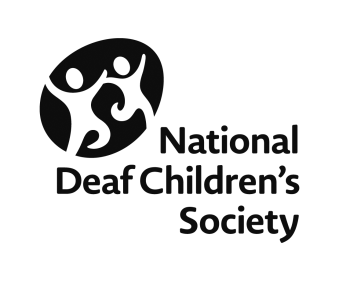 Knowing your child’s rights - Expert Parent Programme
What to do if your first language is not English?If you need help filling in this form, please call 0121 234 9832. If you prefer to speak in a language other than English, tell us the language of your choice and your phone number (in English). We’ll call you back with an interpreter within a few minutes.Please complete this form to register your place on the event you would like to attendEvent name: 	Event date: You must ensure that you have the permission of any adults before providing their details. Our standard privacy statement applies: https://www.ndcs.org.uk/privacy-policy/		* We will use this information for monitoring purposes onlyAddress: 
Postcode: 	Tel no:  If deaf SMS only, please tick here Mobile no:   If deaf SMS only, please tick here 
Email address: Venue requirements1.	Does any adult have any specific dietary requirements, for example, vegetarian,   halal, vegan, gluten free etc?  	If YES, please specify what is required and who needs this: 2.   	Any other venue requirements? Additional support and communication requirements1.	Does any adult require the use of an interpreter in another language, for example British Sign Language, Welsh, Urdu, Punjabi, Polish, etc.:  		Name of person needing an interpreter: 	Please specify language interpreter needed: 	
2.	Does any adult require another form of communication support, for example note taker, palantypist?          	Name of person needing other communication support: 	Please specify support required: 3.	Do any adults in your family have a disability/medical condition that we need to be
aware of?  	Name of person: 	Please specify: Other information1.	Where did you learn about this event? 
2.	Have you been to a National Deaf Children’s Society event before? 	If yes, please name the event: 
3.	What is the main language(s) used at home (e.g. English, British Sign Language, Welsh, Punjabi)? Your deaf child(ren)1.	Name   2.	Date of birth    3.	What age was your child at time of diagnosis?	4.	What is your child’s preferred method of communication? (tick as many as apply):	Speech 		Too young to say 		BSL		SSE	        Makaton 		Cued speech 	             Other 5.	Please indicate your child’s degree of deafness:	Left ear:  Mild   Moderate  Severe  Profound  Unilateral (one ear) 	Awaiting diagnosis  Unknown	Hearing  	Right ear:  Mild   Moderate  Severe  Profound  Unilateral (one ear) 	Awaiting diagnosis  Unknown	 Hearing 6.	Please indicate your child’s deafness type:    	Left ear:                   Right ear: 	Does your child have Glue Ear? If so which ear(s) 	Additional information: 7.     Please tell us the equipment used:	Left ear:  	Right ear: 	Does your child use a Radio aid?  		Other (please specify which ear/ears): 	8. 	Does your child have any disabilities or medical conditions?   	If yes, please give further details: If you have more than one deaf child, please attach their details as listed above on a separate sheetLocal deaf children’s societiesWe also work with independent local deaf children’s societies. If you would like us to share your contact details with your nearest society so they can advise you of activities in their area, please let us know:Membership of the National Deaf Children’s SocietyOur events are open to the National Deaf Children’s Society members only. If you are not already a member, by completing this booking form you agree to become a member of the organisation. Membership is free of charge for parents and carers of deaf children aged 0 to 25. We may need to contact you for further information about your membership. Booking conditionsAll bookings will be acknowledged within seven days and event information will be sent at least two weeks before the event.We are not able to take provisional bookings over the phone. Bookings will only be accepted on receipt of this booking form.We reserve the right to amend the event date or cancel the event due to circumstances beyond our control. We will give all delegates maximum practical notice of any cancellation or change.Communication and data permissionsNational Deaf Children’s Society will use the information you give us so that we can support you now and in the future, and keep you informed about the benefits and services that we offer. We may share information with other organisations working for us (such as a venue if you attend one of our events), but we’ll only share what we need to. We will never give any other organisation your data for their own purposes. Yes, I’m happy with this.Please note that in order to become a member and access this event, you must tick this box.We would also like to contact you from time to time about other ways in which you can be involved with the charity, including about our fundraising and campaigning work. I’m happy to receive information about campaigns, fundraising and other ways of getting involved: by email  	 by phone	 	 by SMS If you decide that you’d prefer not to receive certain communications, that you don’t want to hear from us at all or no longer wish us to process your data, you can contact our Membership team on 020 7014 5901 (v) between 9am and 5pm Monday to Friday or email membership@ndcs.org.uk. For full details on how we process your data please read our privacy statement at https://www.ndcs.org.uk/privacy-policy/Cancellation agreement The National Deaf Children’s Society events are primarily funded from donations from members of the public. Our events are very popular and we often have a waiting list, so if some people book but don’t come, or cancel very late in the day that means another family misses out. It also means we waste precious funds. By signing and returning your booking form to us you are agreeing to inform us as soon as you can if you are unable to attend the event. Signature: 	 Date:	Please send in your booking form as soon as possible to:Wendy Gallagher, The National Deaf Children’s Society, Quay Place, 92-93 Edward Street, Birmingham, B1 2RAContact details:  Tel: 028 9332 4010 / 07968 143165 Email: events@ndcs.org.ukThe National Deaf Children’s Society is a registered charity in England and Wales no. 1016532 and in Scotland no. SC040779Full name and title (Mr/Mrs/Miss/Dr etc)Full name and title (Mr/Mrs/Miss/Dr etc)Relationship to deaf child(ren)Male/femaleDeaf/hearingEthnicity*Adult 1Adult 2